陕 西 省 教 育 厅 文 件陕教〔2017〕122 号关于公布 2017 年度陕西高等学校 科学技术奖励成果的通知各有关高等学校： 按照《陕西高等学校科学技术奖励办法》规定，2017  年度陕西高等学校科学技术奖经各校推荐，专家通讯评审，奖励委员 会审议，省教育厅厅务会审定，共评出授奖成果 163 项，其中一等奖 69 项，二等奖 65 项，三等奖 29 项，现将获奖成果予以公 布（见附件）。本年度陕西高等学校科学技术奖仍为省厅级奖励。由省教育 厅向获奖高校（只限在陕高校）和获奖主要完成人员颁发证书， 由获奖高校参照《陕西高等学校科学技术奖励办法》给获奖者颁 发奖金。— 1 —联系人：秦天红电	话：029—88668675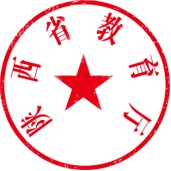 （全文公开）— 2 —附件2017 年度陕西高等学校科学技术奖获奖成果一览表陕西省教育厅办公室	2017 年 4 月 10 日印发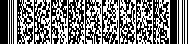 序号成果编号成果名称完成单位完成人授奖等级16017P16陕西省公共场所公示语汉英翻译规范研究 及应用西安外国语大学乌永志,杨红英,杨燕,张伟华,陈慧,黄文英三等奖